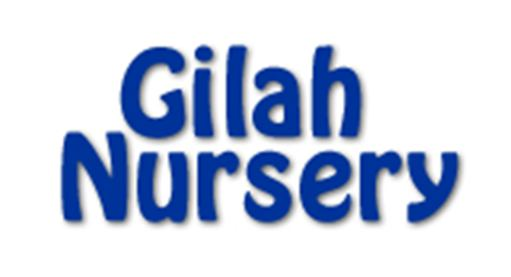 REGISTRATION FORMPersonal DetailsFirst name(s) of child:Surname of child:				Date of Birth:Full Address:Post Code:Parent/Carer Name (1):Relationship to child:Full Address (if different):Post Code:Daytime/work Tel:			Home:			Mobile:Email address:Parent/Carer Name (2):Relationship to child:Full Address (if different):Post Code:Daytime/work Tel:			Home:			Mobile:Email address:Of which Synagogue are you a member?: Has a sibling attended Gilah?: 	Primary schools attended by Sibilings:	Would you be interested in Gilah’s extended hours:		Yes		NoI wish to register my child for Gilah NurserySigned:				Date:Please email this form together with a payment made by bank transfer or cash for £25.00 to cover the administrative costs of your application to:  Shelley Morris admin@gilahnursery.com .  If paying by bank transfer please use your child’s name as reference and “Reg Fee” to:  Sort Code 20-46-57, A/c No. 40670030.Please note this is a non-refundable charge and does not guarantee you will be offered a place.  Please see our website for further details.